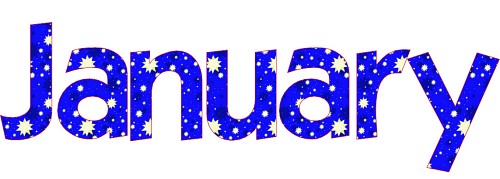 SCHOOL NEWS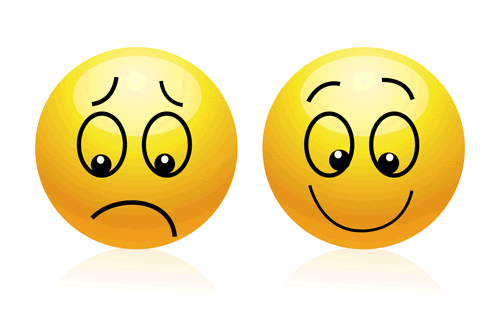 In December we said goodbye to Mrs. Simurda.  She has decided to retire and enjoy some of the other things that she values in life.  Mrs. Simurda will be greatly missed.  She helped to open St. Teresa of Calcutta Catholic School in September 1998, as she was the first school head office administrator.  We thank her for her years of hard work and dedication to the staff, students and parents of our school community.  We wish her good health and happiness in her well deserved retirement.We also welcome Mrs. Ng who will be taking over in the office as our head office administrator.  Mrs. Ng comes to us with a wealth of knowledge.  Her last position was in the office at St. Marie of the Incarnation.  Please introduce yourself to Mrs. Ng when you are in the school as she meets our families and becomes accustomed to St. Teresa of Calcutta.I would also like to inform families that I have decided to retire, at the end of January 2018.  Having spent 32 years in education, I believe it is time to explore new adventures.  I have so enjoyed working with so many of you and sharing in the lives of you and your children.  I have so many fond memories of my time here at St. Teresa of Calcutta.  At the present time, the board is working on deciding who will be my replacement.  When I have the news, I will let you know, so stay tuned.  I do want to thank all of you for the supportive, caring, nurturing experience I have had during my time here.  I will continue to keep the staff and students of St. Teresa of Calcutta in my prayers.             C. Leung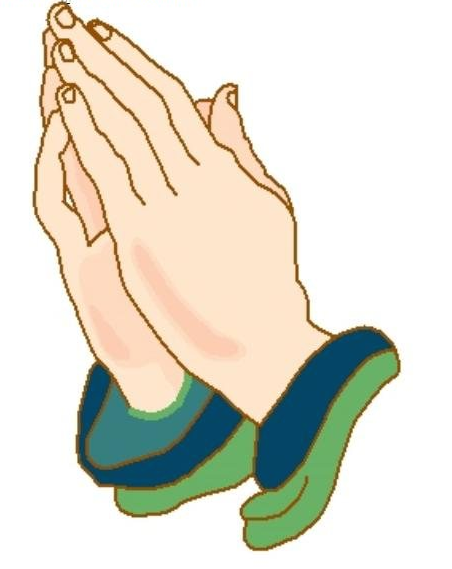 Important dates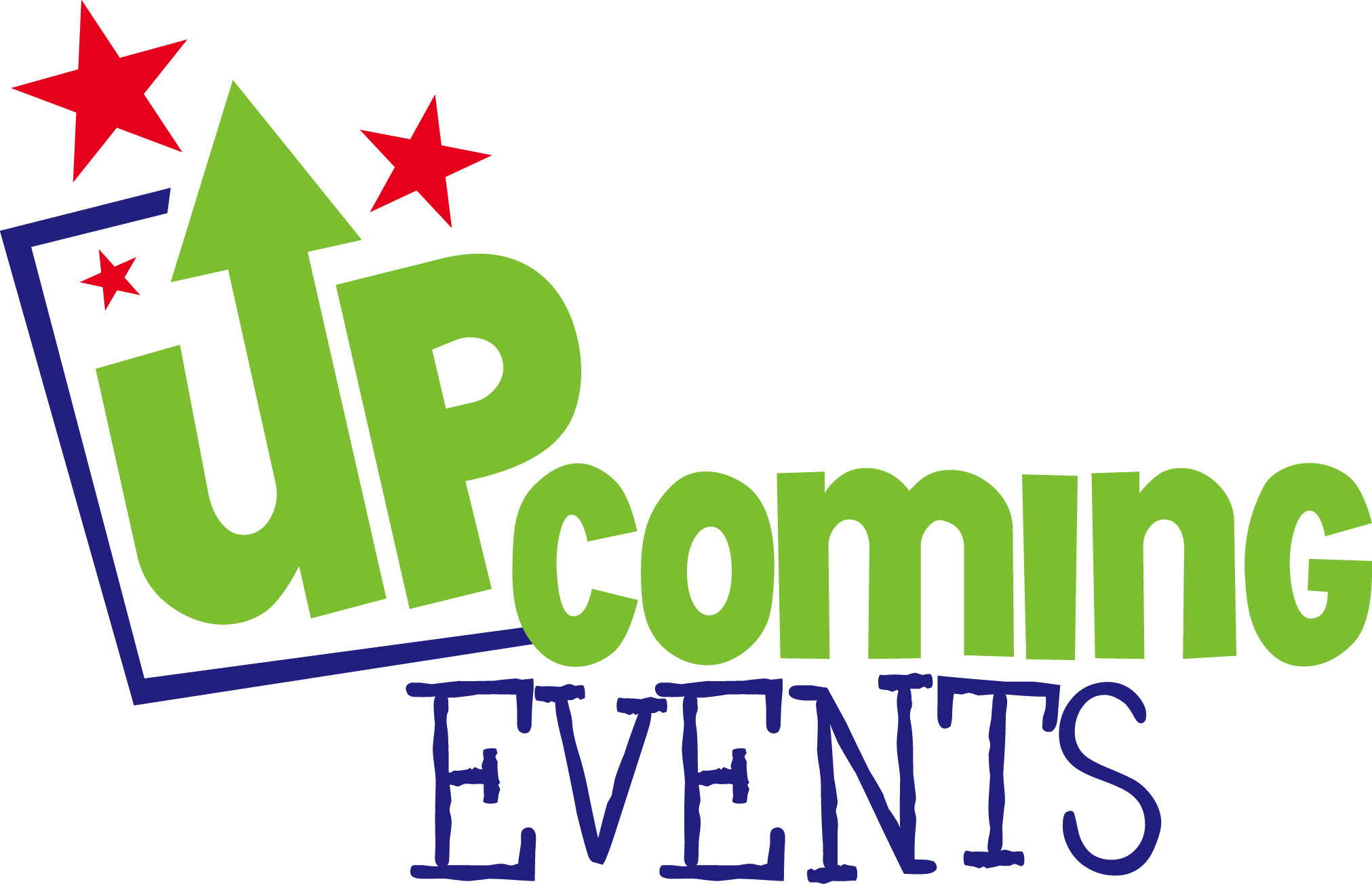 Mass					January 16Spirit day (wear spirit wear or blue)	January 19Confirmation retreat Grade 7s	January 22Chocolate Fundraiser Kick off	January 25Family Literacy Day			January 26 Christ Like Assembly 		January 31PA Day				February 2School CommunicationFlu SeasonThe best way to stay healthy and free of disease is to eat properly, get enough exercise, rest and to wash hands frequently.  If your child is sick or not feeling well enough to participate in all school activities, including gym and recess, please make alternate arrangements for your child.  Please do not send them back to school until they are well enough to fully participate in the activities of the school day.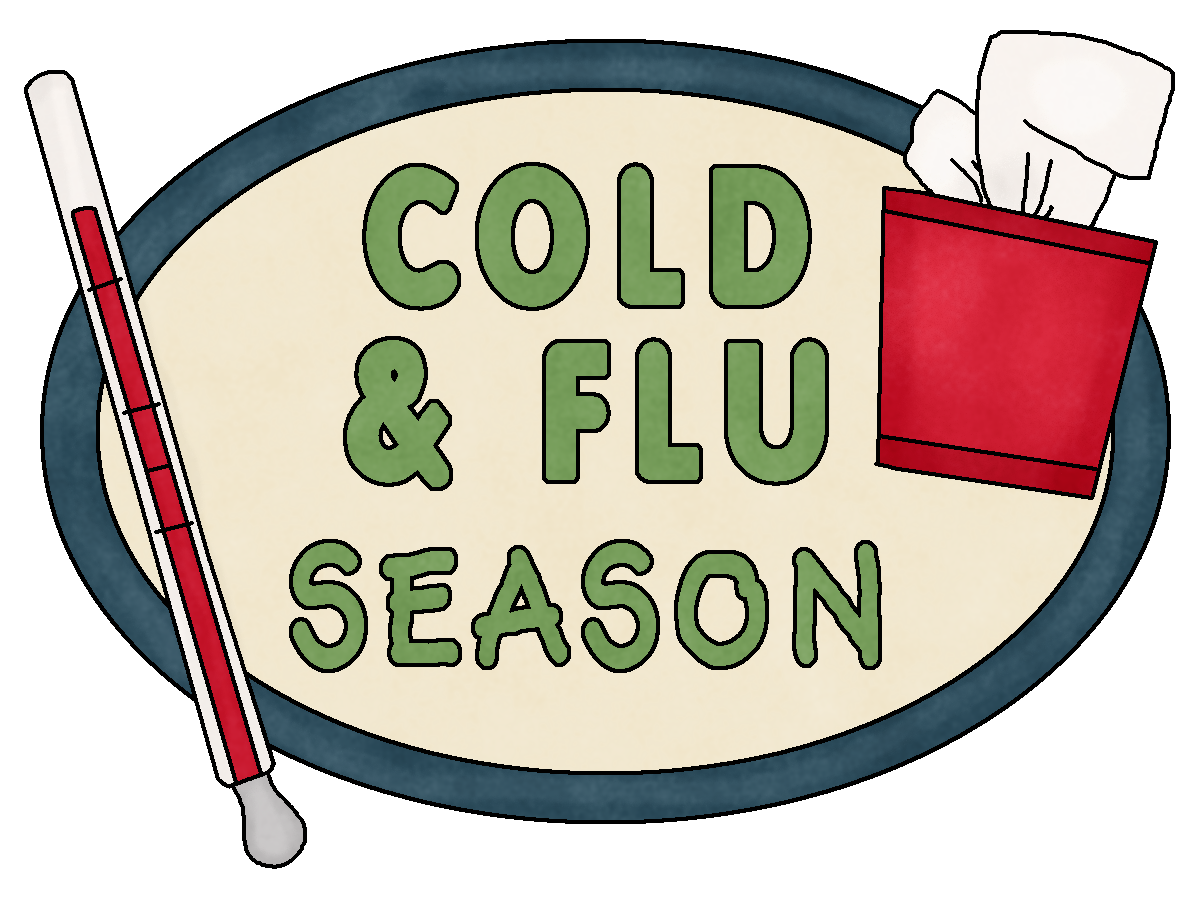 Kindergarten RegistrationStarting Kindergarten is an exciting and special time for parents and children.  There is something truly unique and special about learning that is rooted in faith and spiritual growth.  By choosing a faith-filled education, you will share that belief with us. Beginning in February we will be making appointments for parents to come in and register their child for kindergarten.  If you have a child who will be 4 years old by December 31 2018, you can call after Feb. 1 to pick up your registration package.  Please note the following information is required to register: child’s birth and R.C. baptismal certificate, health card, immunization record, parent’s R.C. baptismal certificate, and current home tax bill. 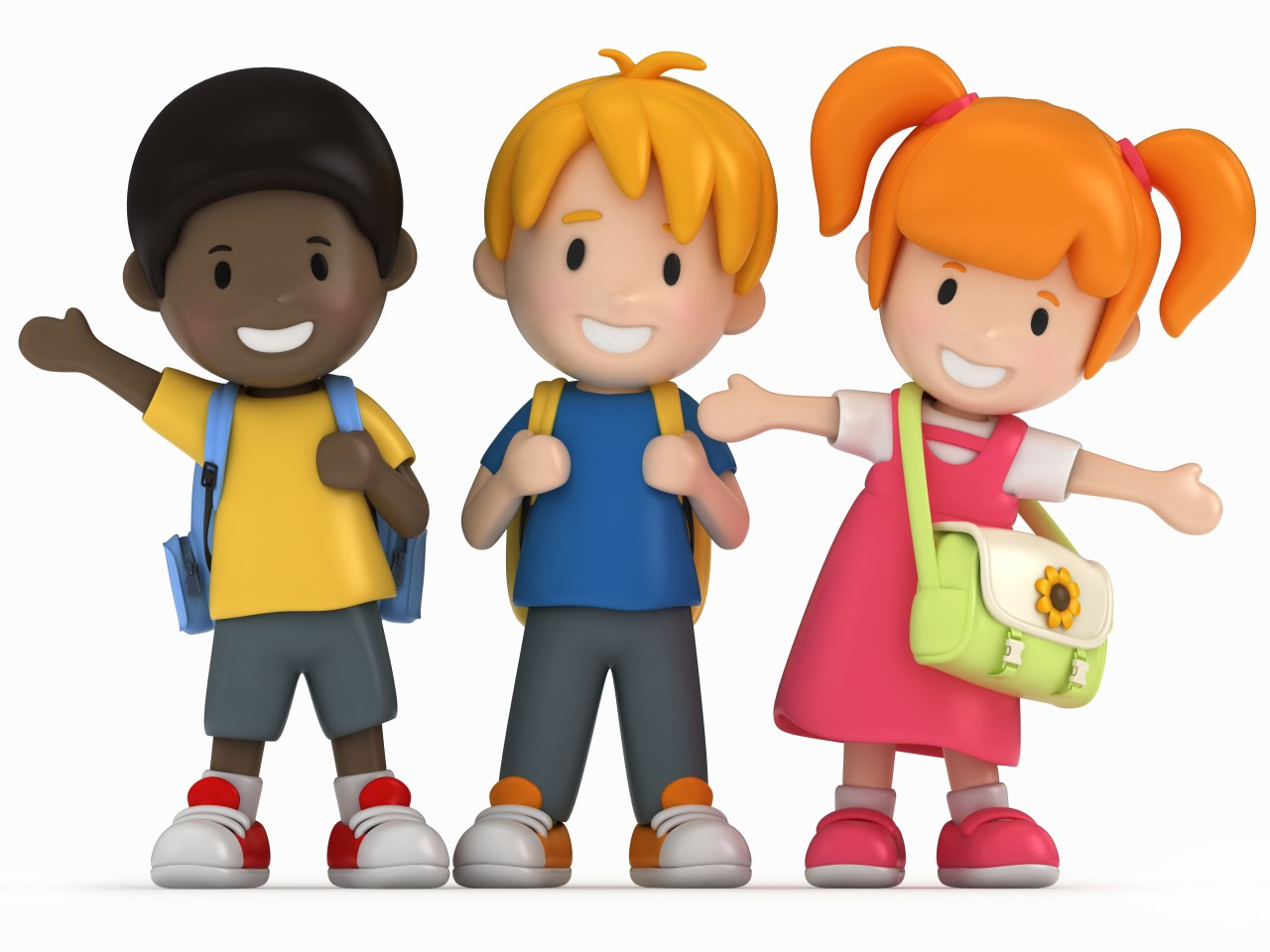 In the Area of SafetyInclement Weather Parents of WALKING STUDENTS need to call the school on inclement weather days,   IF you have chosen to keep your child(ren) at home!  WHY? For Your child’s safety; we spend a significant amount of the day calling all absent walkers from the entire school. Please consider that a child could have had an emergency, and may not have been noted as absent/missing until the end of the school day! So, PLEASE CALL and report your child’s absence if they are walkers on inclement weather days.  Please also note that we do not call safe arrival for bus students on those days. For the most up-to-date information about whether or not school buses are cancelled, please check our school website  or  http://www.simcoecountyschoolbus.caPlease note that we are in the SOUTH weather zone.In the Area of CurriculumFamily Literacy DayOn January 26 we will be celebrating family literacy day.  Students will be working with reading buddies, sharing their favourite books/stories.  We are also encouraging students to dress as their favourite Literacy character.  Please ask your son/daughter how they enjoyed Family Literacy Day on January 26.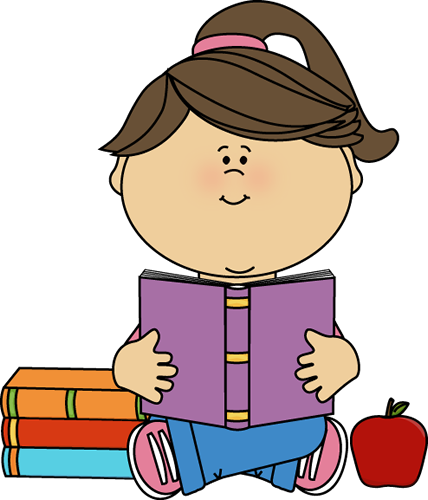 In the Area of CommunityCatholic School Community CouncilChocolate Fundraiser is coming.  On Jan 25 we will have a kick off assembly to begin our Chocolate fundraiser.  Students will come home with a case of Laura Secord Chocolates.  We are so appreciative of student’s help in raising funds to support extras around the school.  Two years ago Council helped to purchase 10 new computers in our computer lab.  Last year council assigned $10 per students to be used for the 2017-18 school year to assist with extras in the classroom (for example: Scientists in the School).  Thank you for supporting our fundraising efforts.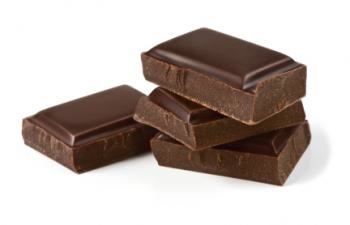 Simcoe County District Health UnitYour Child’s Immunization Record The Ontario Immunization of School Pupils Act (ISPA) requires the health unit to have up to date immunization records for all students attending school. According to ISPA (2014), students are now required to be vaccinated against the following diseases:• Tetanus, Diphtheria, Polio and Pertussis (whooping cough)• Measles, Mumps and Rubella (must have two doses after the first birthday)• Meningococcal Disease (must have one dose after the first birthday & Men-C-ACYW in Grade 7)• Varicella (chickenpox) ***only for those born 2010 and afterThe health unit does not receive immunization information directly from doctor’s offices. Parents need to contact the health unit each time students receive a vaccine from their health care provider.What you can do:• Check your child’s yellow immunization card• Contact your child’s health-care provider to obtain records, or to get missing vaccinationsTo share your child’s vaccination records, fax a completed record to 705-726-3962.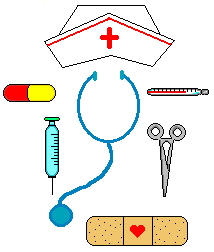 SacramentsThis weekend January 13 & 14 is the last opportunity to sign up for First Communion or Confirmation.  If you have a child in Grade 2 and you would like them to receive the sacrament of First Communion, you need to register at Holy Martyrs of Japan Parish this weekend.  There will be a parent information night to follow where you will receive all of the information regarding First Communion this year.  If you son/daughter is in Grade 7 and you would like them to receive the sacrament of Confirmation, you need to register at the Parish,  905 775-2065. This weekend is the last weekend to register for the sacrament that will happen later this school year. Please don’t miss the opportunity to participate in these sacraments.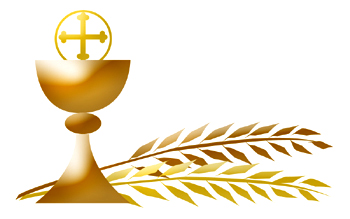 Hot Lunch Program!!Our hot lunch online ordering will open February 2 until Feb 12.  This is to place orders for food between Feb 23 and April 20.    PLEASE NOTE:  Payment for hot lunch program must be made by cheque or money order. Sorry, no cash will be accepted. Please include your child’s name on the payment & include the top portion of your order.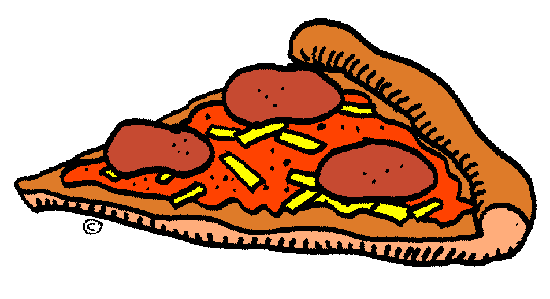 St. Teresa of Calcutta Catholic School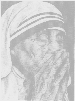 110 Northgate Drive, Bradford, ON, L3Z 2Z7                                                                                   (905) 778-8653“SHARING THE SPIRIT”January 2018                                                                             